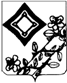                                    ПОСТАНОВЛЕНИЕ                      ПРОЕКТАДМИНИСТРАЦИИ  ТЕРНОВСКОГО СЕЛЬСКОГО ПОСЕЛЕНИЯТИХОРЕЦКОГО  РАЙОНА  от_____________							                            №_____станица ТерновскаяО внесении изменений в постановление администрации Терновского сельского поселения Тихорецкого района от 30 марта 2009 года № 40 «Об урегулировании конфликта интересов на муниципальной службе администрации Терновского сельского поселения Тихорецкого района»В целях уточнения порядка работы комиссии по соблюдению требований к служебному поведению муниципальных служащих и урегулированию конфликта интересов на муниципальной службе администрации Терновского сельского поселения Тихорецкого района и на основании Федерального закона от 25 декабря 2008 года № 273-ФЗ                       «О противодействии коррупции» п о с т а н о в л я ю:1.Внести в постановление администрации Терновского сельского поселения Тихорецкого района от 30 марта 2009 года № 40 «Об урегулировании конфликта интересов на муниципальной службе администрации Терновского сельского поселения Тихорецкого района» (с изменениями от 09 сентября 2010 года № 172, от 24 ноября 2014 года № 229) следующие изменения:1.1.пункт 3.1 раздела 3 приложения  3 изложить в новой редакции:«3.1.Основанием для проведения заседания комиссии является: 3.1.1.информация, сообщения и иные материалы о наличии у муниципального служащего личной заинтересованности, которая приводит или может привести к конфликту интересов (далее - информация), содержащая следующие сведения:а)фамилию, имя, отчество муниципального служащего и замещаемую им должность муниципальной службы;б)описание признаков личной заинтересованности, которая приводит или может привести к конфликту интересов;в)данные об источнике информации.3.1.2.поступившее в подразделение кадровой службы муниципального органа по профилактике коррупционных и иных правонарушений либо должностному лицу кадровой службы муниципального органа, ответственному за работу по профилактике коррупционных и иных правонарушений заявление муниципального служащего о невозможности выполнить требования Федерального закона от 07.05.2013 года № 79-ФЗ «О запрете отдельным категориям лиц открывать и иметь счета (вклады), хранить наличные денежные средства и ценности и иностранных банках, расположенных за пределами территории Российской Федерации, владеть и (или) пользоваться иностранными финансовыми инструментами» в связи с арестом, запретом распоряжения, наложенными компетентными органами иностранного государства, на территории которого находятся счета (вклады), осуществляется хранение наличных денежных средств и ценностей в иностранном банке и (или) имеются иностранные финансовые инструменты, или в связи с иными обстоятельствами, не зависящими от его воли или воли его супруги (супруга) и несовершеннолетних детей.».1.2.в пункте 3.7 раздела 3 приложения 3:1)последнее предложение исключить;2)дополнить абзацем следующего содержания:«Так, в случае неявки на заседание комиссии муниципального служащего (его представителя) и при отсутствии письменной просьбы муниципального служащего о рассмотрении данного вопроса без участия рассмотрение вопроса откладывается. В случае повторной неявки муниципального служащего без уважительной причины комиссия может принять решение о рассмотрении данного вопроса в отсутствие муниципального служащего. В случае неявки на заседание комиссии гражданина, замещавшего деятельность муниципальной службы в администрации Терновского сельского поселения Тихорецкого района (его представителя), при условии, что указанный гражданин сменил место жительства и были предприняты все меры по информированию его о дате проведения заседания комиссии, комиссия может принять решение о рассмотрении данного вопроса в отсутствие указанного гражданина.».1.3.пункт 3.10 раздела 3 приложения 3 изложить в новой редакции:«3.10. Комиссия принимает следующие решения:3.10.1.а)устанавливает, что в рассматриваемом случае не содержится признаков личной заинтересованности муниципального служащего, которая приводит или может привести к конфликту интересов;б)устанавливает факт наличия личной заинтересованности муниципального служащего, которая приводит или может привести к конфликту интересов;в)устанавливает факт обращения в целях склонения муниципального служащего к совершению коррупционного правонарушения;г)устанавливает отсутствие в уведомлении признаков склонения к совершению коррупционного правонарушения.3.10.2.а)признает, что обстоятельства, препятствующие выполнению требований Федерального закона «О запрете отдельным категориям лиц открывать и иметь счета (вклады), хранить наличные денежные средства и ценности в иностранных банках, расположенных за пределами территории Российской Федерации, владеть и (или) пользоваться иностранными финансовыми инструментами», являются объективными и уважительными;	б)признает, что обстоятельства, препятствующие выполнению требований Федерального закона «О запрете отдельным категориям лиц открывать и иметь счета (вклады), хранить наличные денежные средства и ценности в иностранных банках, расположенных за пределами территории Российской Федерации, владеть и (или) пользоваться иностранными финансовыми инструментами», не являются объективными и уважительными. В этом случае комиссия рекомендует руководителю государственного органа применить к государственному служащему конкретную меру ответственности.».2.Общему отделу администрации Терновского сельского поселения Тихорецкого района (Синицына) обеспечить обнародование настоящего постановления в установленном порядке и его размещение на официальном сайте администрации Терновского сельского поселения Тихорецкого района в информационно-телекоммуникационной сети «Интернет».3.Постановление вступает в силу со дня его обнародования.Глава Терновского сельского поселенияТихорецкого района 							           И.В.Курзюков